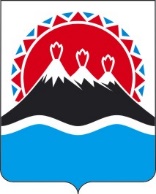 РЕГИОНАЛЬНАЯ СЛУЖБАПО ТАРИФАМ И ЦЕНАМ КАМЧАТСКОГО КРАЯПРОЕКТ ПОСТАНОВЛЕНИЯВ соответствии с Федеральным законом от 26.03.2003 № 35-ФЗ 
«Об электроэнергетике», постановлением Правительства Российской Федерации от 29.12.2011 № 1178 «О ценообразовании в области регулируемых цен (тарифов) в электроэнергетике», постановлением Правительства Камчатского края от 07.04.2023 № 204-П «Об утверждении Положения о Региональной службе по тарифам и ценам Камчатского края», протоколом Правления Региональной службы по тарифам и ценам Камчатского края от ХХ.ХХ.2023 № ХХПОСТАНОВЛЯЮ:1. Внести в постановление Региональной службы по тарифам и ценам Камчатского края от 18.11.2022 № 371 «Об установлении тарифов на услуги по передаче электрической энергии по сетям филиала «Камчатский» АО «Оборонэнерго» на 2023-2027 годы» следующие изменения:1) в преамбуле слова «постановлением Правительства Камчатского края от 19.12.2008 № 424-П» заменить словами «постановлением Правительства Камчатского края от 07.04.2023 № 204-П»;2) приложения 2, 3 изложить в редакции согласно приложениям 1, 2 к настоящему постановлению.Настоящее постановление вступает в силу с 1 января 2024 года.Необходимая валовая выручка филиала «Камчатский» АО «Оборонэнерго» на долгосрочный период регулирования (без учета оплаты потерь) на 2023 – 2027 годы».Индивидуальные тарифы на услуги по передаче электрической энергии для взаиморасчетов между ПАО «Камчатскэнерго» и филиалом «Камчатский» АО «Оборонэнерго» на 2023 - 2027 годы».[Дата регистрации] № [Номер документа]г. Петропавловск-КамчатскийО внесении изменений в постановление Региональной службы по тарифам и ценам Камчатского края от 21.10.2022 № 171 «Об установлении тарифов на услуги по передаче электрической энергии по сетям филиала «Камчатский» АО «Оборонэнерго» на 2023-2027 годы»Руководитель[горизонтальный штамп подписи 1]М.В. Лопатникова№ п/пНаименование сетевой организации в субъекте Российской ФедерацииГодНеобходимая валовая выручка филиала «Камчатский» АО «Оборонэнерго» без учета оплаты потерь№ п/пНаименование сетевой организации в субъекте Российской ФедерацииГодтыс. руб.1.филиал «Камчатский» АО «Оборонэнерго»2023 год424 0831.филиал «Камчатский» АО «Оборонэнерго»2024 год499 7731.филиал «Камчатский» АО «Оборонэнерго»2025 год533 5131.филиал «Камчатский» АО «Оборонэнерго»2026 год546 0581.филиал «Камчатский» АО «Оборонэнерго»2027 год559 001Приложение 2 к постановлениюРегиональной службыпо тарифам и ценам Камчатского краяот ХХ.ХХ.2023 № ХХ-Н«Приложение 3 к постановлению Региональной службыпо тарифам и ценам Камчатского краяот 18.11.2022 № 371Наименование сетевых   
организацийГод1 полугодие 1 полугодие 1 полугодие 2 полугодие 2 полугодие 2 полугодие Наименование сетевых   
организацийГодДвухставочный тарифДвухставочный тарифОдноста-   
вочный     
тарифДвухставочный тарифДвухставочный тарифОдноставочный тарифНаименование сетевых   
организацийГодставка за 
содержание 
электрических     
сетейставка на 
оплату     
технологического    
расхода    
(потерь)Односта-   
вочный     
тарифставка за 
содержание 
электрических     
сетейставка     
на оплату 
технологического    
расхода    
(потерь)Одноставочный тарифНаименование сетевых   
организацийГодруб./МВт·месруб./МВт·чруб./кВт·чруб./МВт·месруб./МВт·чруб./кВт·ч12345678ПАО «Камчатскэнерго» и филиал «Камчатский» АО «Оборонэнерго»2023 год849 8135962,370849 8135962,370ПАО «Камчатскэнерго» и филиал «Камчатский» АО «Оборонэнерго»2024 год869 6355962,3701 214 2799423,392ПАО «Камчатскэнерго» и филиал «Камчатский» АО «Оборонэнерго»2025 год1 214 2799423,3921 070 8587923,027ПАО «Камчатскэнерго» и филиал «Камчатский» АО «Оборонэнерго»2026 год1 070 8587923,0271 096 0338233,111ПАО «Камчатскэнерго» и филиал «Камчатский» АО «Оборонэнерго»2027 год1 096 0338233,1111 112 0128563,198